USW Therapy 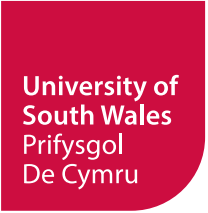 REFERRAL FORM
Date of ReferralDate of ReferralNameDate of BirthDate of BirthAddressGender (delete as appropriate)Gender (delete as appropriate)Male / Female
Other / Prefer not to sayMale / Female
Other / Prefer not to sayMale / Female
Other / Prefer not to sayMale / Female
Other / Prefer not to sayHome PhoneMobile PhoneMobile PhoneEmailOK to leave voicemail/text?OK to leave voicemail/text?OK to leave voicemail/text?OK to leave voicemail/text?OK to leave voicemail/text?Yes / NoPlease list any safety concerns we need to be aware of regarding safe contact of the above named person:Please list any safety concerns we need to be aware of regarding safe contact of the above named person:Please list any safety concerns we need to be aware of regarding safe contact of the above named person:Please list any safety concerns we need to be aware of regarding safe contact of the above named person:Please list any safety concerns we need to be aware of regarding safe contact of the above named person:Please list any safety concerns we need to be aware of regarding safe contact of the above named person:Please list any safety concerns we need to be aware of regarding safe contact of the above named person:Please list any safety concerns we need to be aware of regarding safe contact of the above named person:Please list any safety concerns we need to be aware of regarding safe contact of the above named person:Does the above named person prefer to receive communication in Welsh or English?Does the above named person prefer to receive communication in Welsh or English?Does the above named person prefer to receive communication in Welsh or English?Does the above named person prefer to receive communication in Welsh or English?Does the above named person prefer to receive communication in Welsh or English?Does the above named person prefer to receive communication in Welsh or English?WelshEnglishEnglishName of Surgery Primary GPIs the above named person involved with any other mental health professionals:Is the above named person involved with any other mental health professionals:Is the above named person involved with any other mental health professionals:Is the above named person involved with any other mental health professionals:If so, does the above named person have a ‘Care Plan’ in place?If so, does the above named person have a ‘Care Plan’ in place?If so, does the above named person have a ‘Care Plan’ in place?Yes / NoPlease list any disabilities, language/communication issues or additional needs that we need to be aware of:Please list any disabilities, language/communication issues or additional needs that we need to be aware of:Please list any disabilities, language/communication issues or additional needs that we need to be aware of:Please list any disabilities, language/communication issues or additional needs that we need to be aware of:For statistical purposes, please tick any which may apply to the above named person:For statistical purposes, please tick any which may apply to the above named person:For statistical purposes, please tick any which may apply to the above named person:For statistical purposes, please tick any which may apply to the above named person:For statistical purposes, please tick any which may apply to the above named person:For statistical purposes, please tick any which may apply to the above named person:For statistical purposes, please tick any which may apply to the above named person:For statistical purposes, please tick any which may apply to the above named person:Staff / Student at University of South WalesStaff / Student at University of South WalesStaff / Student at University of South WalesCurrently receiving counselling elsewhereCurrently receiving counselling elsewhereCurrently receiving counselling elsewhereBlack of Ethnic MinorityAsylum Seeker / RefugeeAsylum Seeker / RefugeeAsylum Seeker / RefugeeGypsy / TravellerPlease identify what pathway you are referring into the service via:Please identify what pathway you are referring into the service via:Please identify what pathway you are referring into the service via:Please identify what pathway you are referring into the service via:Self-Referral / Statutory / 3rd SectorSelf-Referral / Statutory / 3rd SectorIf Self-Referral, where did you hear about us?If Self-Referral, where did you hear about us?If Statutory/3rd Sector, please complete the following details:If Statutory/3rd Sector, please complete the following details:If Statutory/3rd Sector, please complete the following details:If Statutory/3rd Sector, please complete the following details:If Statutory/3rd Sector, please complete the following details:If Statutory/3rd Sector, please complete the following details:Referred byRoleRoleOrganisationContact DetailsContact Details